POUK NA DALJAVOPODRUŽNIČNA ŠOLA ŠEBRELJEDATUM: 13. 5. 20202. RAZREDSLJPONAVLAJ PESMICO.BERILO str. 84Preberi odlomek.V zvezek za KNJIŽEVNOST napiši:SLOVENSKA LJUDSKA: BELA KAČA S KRONICOPisno s celimi odgovori (na dolgo) odgovori na vprašanja. Piši s pisanimi črkami. (vprašanj ni treba pisati)Kam je hodila kmetica vsak dan delat?Kmetica …Kje so bili medtem otroci?Medtem so bili otroci …Katera žival je obiskovala otroke?Obiskovala jih…Kako so otroci imenovali belo kačo?Otroci so …Kako so otroci ravnali z njo?Otroci so jo …Kako se je kača otrokom oddolžila?Kača se je otrokom …SPOe- učbenik str. 69ZDRAVA PREHRANA - preberihttps://folio.rokus-klett.si/?credit=LIB2UCOKL&pages=69&layout=singleUstno odgovori:Koliko obrokov na dan je priporočljivo imeti?Ali je zdravo, če pogosto jemo  hrano, ki je premastna, presladka, preslana?Katera pijača oz. tekočina je najbolj zdrava?Naštej nekaj živil, ki jih moramo vsak dan uživati.POUK NA DALJAVOPODRUŽNIČNA ŠOLA ŠEBRELJEDATUM: 13. 5. 20203. RAZREDSLJPonavljaj pesmico.BERILO str. 70Polonca Kovač: TEŽAVE IN SPOROČILA PSIČKA PAFIJATiho in glasno preberi odlomek.V zvezek za književnost napiši Polonca Kovač: TEŽAVE IN SPOROČILA PSIČKA PAFIJAter pisno s celimi povedmi odgovori na vprašanja: (vprašanj ni treba prepisati)Katere živali nastopajo v odlomku? Napiši tudi njihova imena.V odlomku nastopajo mačka M_ _ _ _ _ _ _ _ , Zakaj sta se sprla muca in kuža?Muca in kuža …Kako se zmerjata?Zakaj Margareta misli, da so luže packarija?Zakaj so Pafiju luže všeč?Kaj je pri lužah najbolj všeč Štefanu?Fotografijo odgovorov naj mi, prosim, starši pošljejo na mail.SPOUČBENIK str. 36ŽIVLJENJE V JAMI – preberiUstno odgovori:Kako hitro rastejo kapniki?Zakaj v jamah rastline ne uspevajo?Naštej vsaj šest vrst živali, ki živijo v jamah?Katera žival občasno zapušča jamo?Naštej nekaj zanimivosti o tej živali.Spoznaj še druga zanimiva življenjska okolja:https://www.lilibi.si/mestni-trg/spoznavanje-okolja/jaz-in-narava/ziva-bitja-in-okolja/zivljenjska-okolja/gorski-svetin https://www.lilibi.si/mestni-trg/spoznavanje-okolja/jaz-in-narava/ziva-bitja-in-okolja/zivljenjska-okolja/morjePo posvetu s starši lahko rešiš tudi kviz:https://www.lilibi.si/mestni-trg/spoznavanje-okolja/jaz-in-narava/ziva-bitja-in-okolja/zivljenjska-okolja/kviz-okoljaMATDZ str. 62/ 13. naloga, b) primer(računanje z DOPOLNJEVANJEM, od spodaj navzgor)Če si dobil smiselno geslo, mi ni treba pošiljati fotografije.V nasprotnem primeru naj mi starši, prosim, pošljejo fotografijo na mail.POUK NA DALJAVOPODRUŽNIČNA ŠOLA ŠEBRELJEDATUM: 13. 5. 20204. RAZREDMATNa spodnji povezavi na DESNI STRANI ZASLONA poišči MERJENJE 4. RAZRED,spodaj poišči poglavje MASAhttps://ucilnice.arnes.si/course/view.php?id=30259PREDLAGAM, da si na tej spletni povezavi pogledaš snov v I- UČBENIKU ter VIDEO RAZLAGE spodaj. (tehtanje, pretvarjanje enot)V zvezek napiši VAJA in pretvori. Zapis naj bo pregleden (» kupčki« glej spodaj!) Pri pretvarjanju si pomagaj s preglednico v DZ str. 16 ali z video razlagami na dani povezavi (zgoraj).1 kg = 100 dag8 kg = 800 dag                             3 kg 13 dag = 313 dag------------------------------------------------------------------------ pusti 2 vrstici 3 kg = __ dag                              5 kg 20 dag = __ dag75 kg = __ dag                             9 kg 78 dag = __ dag18 kg = __ dag                             82 kg 9 dag = __ dag------------------------------------------------------------------------- pusti 2 vrstici 100 dag = 1 kg                                   1 kg = 1000 g700 dag = 7 kg                                   5429 g = 5 kg 429 g--------------------------------------------------------------------- pusti 2 vrstici900 dag = __ kg                                8790 g= __ kg __ g500 dag = __ kg                                650 g = __ kg __ g400 dag = __ kg                                4322 g = __ kg __ g Fotografijo naloge naj mi, prosim, starši pošljejo na mail.DZ str. 18 (TONA)Preberi vsebino na sivi podlagi.V zvezek napiši TONA1 tona = 1 tNITV zvezek na dolgo odgovori na vprašanja. Pomagaj si z učbenikom.Kako imenujemo okamenele ostanke ogrodij živih bitij?Okamenele ostanke …Katere živali štejemo med žive fosile? (glej U str. 100, Dve zanimivosti)Med žive fosile … Katero drevo štejemo med žive fosile?Med žive fosile štejemo tudi drevo …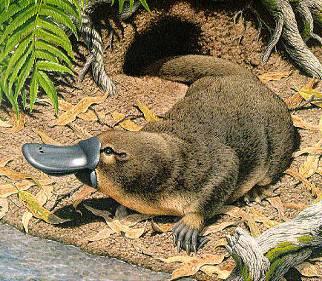 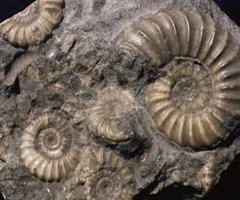                                                                                                                                      KLUNAŠ ( Avstralija)Več o kljunašu lahko izveš na naslednji povezavi:http://www2.arnes.si/~osljis6s/priponke/rom01/Kljunas/Kljunas.html.html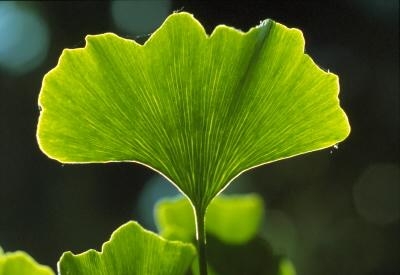 Če želiš, lahko v zvezek prilepiš kakšno fotografijo ali pa sam narišeš.Fotografijo odgovorov naj mi straši pošljejo na mail.UČBENIK str. 101, 102, 103 (preberi novo snov)RADOVEDNIH PET, NARAVOSLOVJE, NAPREDNA OBLIKAPRILAGODITVE BITIJ NA OKOLJE https://www.radovednih-pet.si/seznam-vsebin/4- oglej si oba filma- rumen znakec (televizija) – poglej fotografijeNITV zvezek napiši:Če želiš, lahko v zvezek prilepiš kakšno fotografijo ali pa sam narišeš. VAROVALNA BARVA 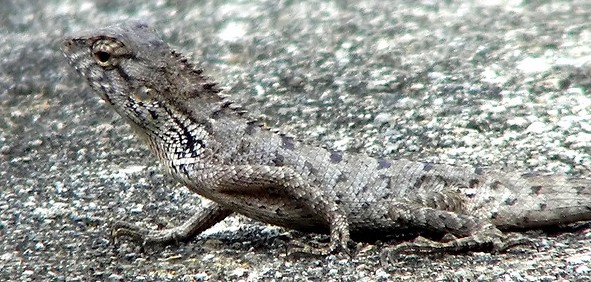  KAMELEON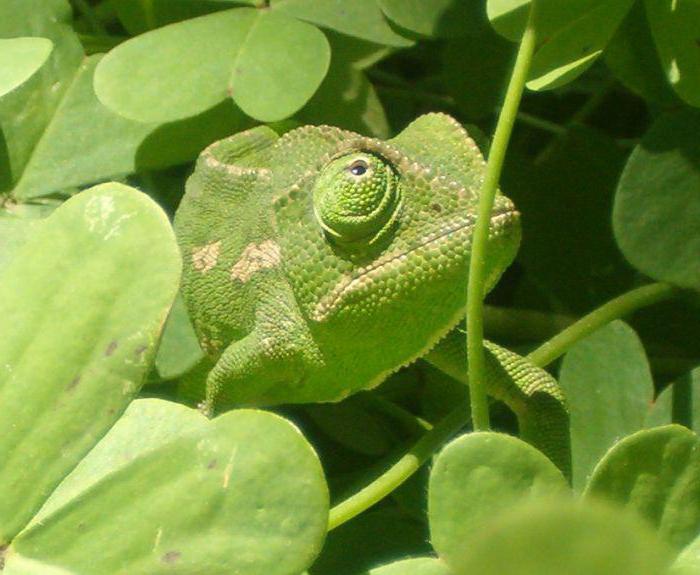  NAVADNA KRASTAČA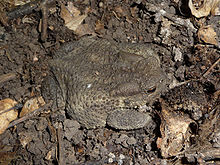    SVARILNA BARVA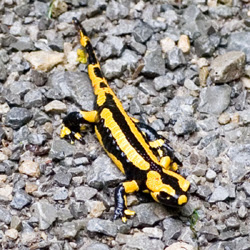 